Arcidiocesi di Salerno-Campagna-Acerno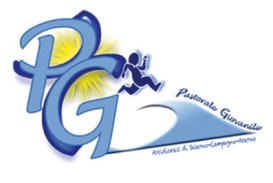 Servizio diocesano per la Pastorale Giovanile-Universitaria-Vocazionale
MONASTERO INVISIBILE
La preghiera di tutti per la vocazione di ciascunoSe vuoi aderire anche Tu al MONASTERO INVISIBILE, compila la scheda e consegnala al Servizio diocesano per la Pastorale Giovanile, oppure invia una mail di adesione all’indirizzo monasteroinvisibile@diocesisalerno.it  specificando i dati richiesti nella scheda stessa.SCHEDA DI ADESIONE AL MONASTERO INVISIBILENOME____________________COGNOME______________________ETA’___________STATO DI VITA____________________________PARROCCHIA _____________________________________________TEL.____________________E-MAIL___________________________OFFRE la sua PREGHIERA per le VOCAZIONInel giorno (es. lun, mar oppure 2, 5)____________________ di ogni (mese/settimana)____________________________dalle ore _______________alle ore ________________Dichiaro di acconsentire al trattamento dei miei dati personali, limitatamente agli archivi del Servizio diocesano per la Pastorale Giovanile-Universitaria-Vocazionale, con sede in Via Roberto il Guiscardo 3, 84121 – Salerno, secondo la normativa prevista dalla legge 675-/1996 e dal D. Lgs. 196/2003 sulla privacy. _________________,  il _________                              Firma per autorizzazione
……………………………………